
แผนปฏิบัติการป้องกันการทุจริต  (พ.ศ. 25๖๒ – 25๖๔)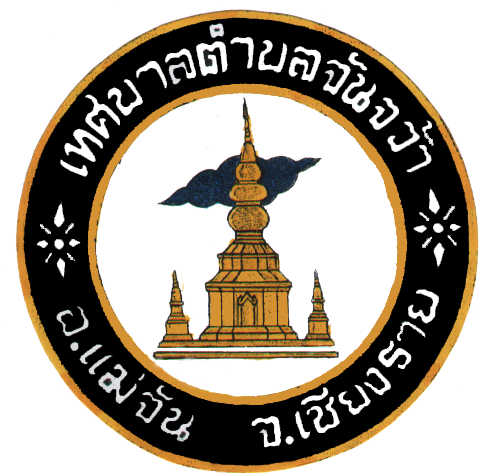 เทศบาลตำบลจันจว้า  อำเภอแม่จัน   จังหวัดเชียงราย๒คำนำปัจจุบันยุทธศาสตร์ชาติว่าด้วยการป้องกันและปราบปรามการทุจริตที่ใช้อยู่เป็นฉบับที่ 3 เริ่มจากปี พ.ศ. 2560 จนถึงปี พ.ศ. 2564 ซึ่งมุ่งสู่การเป็นประเทศที่มีมาตรฐานทางคุณธรรมจริยธรรม เป็นสังคมมิติใหม่ที่ประชาชนไม่เพิกเฉยต่อการทุจริตทุกรูปแบบ โดยได้รับความร่วมมือจากฝ่ายการเมือง หน่วยงานของรัฐ ตลอดจนประชาชน ในการพิทักษ์รักษาผลประโยชน์ของชาติและประชาชนเพื่อให้ประเทศไทยมีศักดิ์ศรีและเกียรติภูมิในด้านความโปร่งใสทัดเทียมนานาอารยประเทศ โดยกำหนดวิสัยทัศน์ “ประเทศไทยใสสะอาด     ไทยทั้งชาติต้านทุจริต” มีเป้าหมายหลักเพื่อให้ประเทศไทยได้รับการประเมินดัชนีการรับรู้การทุจริต (Corruption Perceptions Index : CPI) ไม่น้อยกว่าร้อยละ 50 ในปี พ.ศ. 2564 ซึ่งการที่ระดับคะแนนจะสูงขึ้นได้นั้น การบริหารงานภาครัฐต้องมีระดับธรรมาภิบาลที่สูงขึ้น เจ้าหน้าที่ของรัฐและประชาชนต้องมีพฤติกรรมแตกต่างจากที่เป็นอยู่ในปัจจุบัน ไม่ใช้ตำแหน่งหน้าที่ในทางทุจริตประพฤติมิชอบ โดยได้กำหนดยุทธศาสตร์การดำเนินงานหลักออกเป็น 6 ยุทธศาสตร์ ดังนี้	ยุทธศาสตร์ที่ 1 สร้างสังคมที่ไม่ทนต่อการทุจริตยุทธศาสตร์ที่ 2 ยกระดับเจตจำนงทางการเมืองในการต่อต้านการทุจริตยุทธศาสตร์ที่ 3 สกัดกั้นการทุจริตเชิงนโยบายยุทธศาสตร์ที่ 4 พัฒนาระบบป้องกันการทุจริตเชิงรุกยุทธศาสตร์ที่ 5 ปฏิรูปกลไกและกระบวนการปราบปรามการทุจริตยุทธศาสตร์ที่ 6 ยกระดับคะแนนดัชนีการรับรู้การทุจริต (Corruption Perception Index : CPI)ดังนั้น เพื่อให้การดำเนินการขับเคลื่อนด้านการป้องกันและปราบปรามการทุจริตบังเกิดผลเป็นรูปธรรมในทางปฏิบัติ เป็นไปตามเจตนารมณ์ของยุทธศาสตร์ว่าด้วยการป้องกันและปราบปรามการทุจริตระยะ ที่ 3 (พ.ศ. 2560 - 2564) เทศบาลตำบลจันจว้า จึงได้ตระหนักและให้ความสำคัญกับการบริหารจัดการที่มีความโปร่งใส สร้างค่านิยม วัฒนธรรมสุจริตให้เกิดในสังคมอย่างยั่งยืนจึงได้ดำเนินการจัดทำแผนปฏิบัติการแผนป้องกันปราบปรามการทุจริตและประพฤติมิชอบ ระยะ ๕ ปี   (พ.ศ. 25๖๐-256๔)เพื่อกำหนดแนวทางการขับเคลื่อนด้านการป้องกันและปราบปรามการทุจริตผ่านโครงการ/กิจกรรม/มาตรการต่าง ๆ ที่เป็นรูปธรรมอย่างชัดเจน อันจะนำไปสู่การปฏิบัติอย่างมีประสิทธิภาพ บรรลุวัตถุประสงค์และเป้าหมายของการป้องกันและปราบปรามการทุจริตอย่างแท้จริง											๓สารบัญ									หน้าคำนำ..................................................................................................	๒ส่วนที่ ๑	บทนำ.............................................................................	๔การวิเคราะห์ความเสี่ยงในการเกิดการทุจริตในองค์กร...............หลักการและเหตุผล(สภาพปัญหาการทุจริตขององค์กร).............วัตถุประสงค์ของการจัดทำแผน..................................................เป้าหมาย...................................................................................ประโยชน์ของการจัดทำแผน......................................................ส่วนที่ 2 	แผนปฏิบัติการป้องกันการทุจริต 	............................	๘  มิติที่ ๑	การสร้างสังคมที่ไม่ทนต่อการทุจริต.....................................	๙มิติที่ ๒	การบริหารราชการเพื่อป้องกันการทุจริต............................	๑๐มิติที่ ๓	การส่งเสริมบทบาทและการมีส่วนร่วมของภาคประชาชน..	๑๒มิติที่ ๔	การเสริมสร้างและปรับปรุงกลไกการตรวจสอบการปฏิบัติราชการขององค์กรปกครองส่วนท้องถิ่น....................	๑๓ส่วนที่ 3      รายละเอียดโครงการ/กิจกรรม/มาตรการ                ตามแผนปฏิบัติการฯ....................................................	๑๖ภาคผนวก..........................................................................................๔ส่วนที่  1  บทนำ1. การวิเคราะห์ความเสี่ยงในการเกิดการทุจริตในองค์กรปกครองส่วนท้องถิ่น	การวิเคราะห์ความเสี่ยงในการเกิดการทุจริตในองค์กรปกครองส่วนท้องถิ่น มีวัตถุประสงค์เพื่อต้องการบ่งชี้ความเสี่ยงของการทุจริตที่มีอยู่ในองค์กรโดยการประเมินโอกาสของการทุจริตที่อาจเกิดขึ้น ตลอดจนบุคคลหรือหน่วยงานที่อาจเกี่ยวข้องกับการกระทำทุจริต เพื่อพิจารณาว่าการควบคุมและการป้องกันการทุจริตที่มีอยู่ในปัจจุบันมีประสิทธิภาพและประสิทธิผลหรือไม่ การทุจริตในระดับท้องถิ่น พบว่าปัจจัยที่มีผลต่อการขยายตัวของการทุจริตในระดับท้องถิ่น ได้แก่ การกระจายอำนาจลงสู่องค์กรปกครองส่วนท้องถิ่น แม้ว่าโดยหลักการแล้วการกระจายอำนาจมีวัตถุประสงค์สำคัญเพื่อให้บริการต่าง ๆ ของรัฐสามารถตอบสนองต่อความต้องการของชุมชนมากขึ้น มีประสิทธิภาพมากขึ้น แต่ในทางปฏิบัติทำให้แนวโน้มของการทุจริตในท้องถิ่นเพิ่มมากยิ่งขึ้นเช่นเดียวกันลักษณะการทุจริตในส่วนขององค์กรปกครองส่วนท้องถิ่น จำแนกเป็น 7 ประเภท ดังนี้1) การทุจริตด้านงบประมาณ การทำบัญชี การจัดซื้อจัดจ้าง และการเงินการคลัง ส่วนใหญ่เกิดจากการละเลยขององค์กรปกครองส่วนท้องถิ่น2) สภาพหรือปัญหาที่เกิดจากตัวบุคคล3) สภาพการทุจริตอันเกิดจากช่องว่างของกฎระเบียบและกฎหมาย4) สภาพหรือลักษณะปัญหาของการทุจริตที่เกิดจากการขาดความรู้ความเข้าใจและขาดคุณธรรมจริยธรรม5) สภาพหรือลักษณะปัญหาที่เกิดจากการขาดประชาสัมพันธ์ให้ประชาชนทราบ6) สภาพหรือลักษณะปัญหาของการทุจริตที่เกิดจากการตรวจสอบขาดความหลากหลายในการตรวจสอบจากภาคส่วนต่างๆ7) สภาพหรือลักษณะปัญหาของการทุจริตที่เกิดจากอำนาจ บารมี และอิทธิพลท้องถิ่นสาเหตุและปัจจัยที่นำไปสู่การทุจริตขององค์กรปกครองส่วนท้องถิ่นสามารถสรุปเป็นประเด็นได้ ดังนี้1) โอกาส แม้ว่าในปัจจุบันมีหน่วยงานและกฎหมายที่เกี่ยวข้องกับการป้องกันและปราบปรามการทุจริตแต่พบว่า ยังคงมีช่องว่างที่ทำให้เกิดโอกาสของการทุจริต ซึ่งโอกาสดังกล่าวเกิดขึ้นจากการบังคับใช้กฎหมายที่ไม่เข้มแข็ง กฎหมาย กฎระเบียบไม่รัดกุม และอำนาจหน้าที่โดยเฉพาะข้าราชการระดับสูงก็เป็นอีกโอกาสหนึ่งที่ทำให้เกิดการทุจริต2) สิ่งจูงใจ เป็นที่ยอมรับว่าสภาวะทางเศรษฐกิจที่มุ่งเน้นเรื่องของวัตถุนิยม สังคมทุนนิยม ทำให้คนในปัจจุบันมุ่งเน้นที่การสร้างความร่ำรวย ด้วยเหตุนี้จึงเป็นแรงจูงใจให้เจ้าหน้าที่มีแนวโน้มที่จะทำพฤติกรรมการทุจริตมากยิ่งขึ้น3) การขาดกลไกในการตรวจสอบความโปร่งใส การทุจริตในปัจจุบันมีรูปแบบที่ซับซ้อนขึ้น โดยเฉพาะการทุจริตในเชิงนโยบายที่ทำให้การทุจริตกลายเป็นความชอบธรรมในสายตาของประชาชน ขาดกลไกการตรวจสอบความโปร่งใสที่มีประสิทธิภาพ ดังนั้นจึงเป็นการยากที่จะเข้าไปตรวจสอบการทุจริตของบุคคลเหล่านี้											๕4) การผูกขาด ในบางกรณีการดำเนินงานของภาครัฐ ได้แก่ การจัดซื้อ-จัดจ้าง เป็นเรื่องของการผูกขาด ดังนั้นจึงมีความเกี่ยวข้องเป็นห่วงโซ่ผลประโยชน์ทางธุรกิจ ในบางครั้งพบบริษัทมีการให้สินบนแก่เจ้าหน้าที่เพื่อให้ตนเองได้รับสิทธิในการดำเนินงานโครงการของภาครัฐ รูปแบบของการผูกขาด ได้แก่ การผูกขาดในโครงการก่อสร้างและโครงสร้างพื้นฐานภาครัฐ5) การได้รับค่าตอบแทนที่ไม่เหมาะสม รายได้ไม่เพียงพอต่อรายจ่าย ความยากจนถือเป็นปัจจัยหนึ่งที่ทำให้ข้าราชการมีพฤติกรรมการทุจริต เพราะความต้องการที่จะมีสภาพความเป็นอยู่ที่ดีขึ้น ทำให้เจ้าหน้าที่ต้องแสวงหาช่องทางเพื่อเพิ่ม “รายได้พิเศษ” ให้กับตนเองและครอบครัว6) การขาดจริยธรรม คุณธรรม ในสมัยโบราณ ความซื่อสัตย์สุจริตเป็นคุณธรรมที่ได้รับการเน้นเป็นพิเศษถือว่าเป็นเครื่องวัดความดีของคน แต่ในปัจจุบัน พบว่า คนมีความละอายต่อบาปและเกรงกลัวบาปน้อยลง และมีความเห็นแก่ตัวมากยิ่งขึ้น มองแต่ประโยชน์ส่วนตนเป็นที่ตั้งมากกว่าที่จะยึดผลประโยชน์ส่วนรวม7) มีค่านิยมที่ผิด ปัจจุบันค่านิยมของสังคมได้เปลี่ยนจากยกย่องคนดี คนที่มีความซื่อสัตย์สุจริตเป็นยกย่องคนที่มีเงิน คนที่เป็นเศรษฐี มหาเศรษฐี คนที่มีตำแหน่งหน้าที่การงานสูง ด้วยเหตุนี้ ผู้ที่มีค่านิยมที่ผิดเห็นว่าการทุจริตเป็นวิถีชีวิตเป็นเรื่องปกติธรรมดา เห็นคนซื่อเป็นคนเซ่อ เห็นคนโกงเป็นคนฉลาด ย่อมจะทำการทุจริตฉ้อราษฎร์บังหลวง โดยไม่มีความละอายต่อบุญและบาป และไม่เกรงกลัวต่อกฎหมายของบ้านเมือง    2. หลักการและเหตุผล 	ปัจจุบันปัญหาการทุจริตคอร์รัปชั่นในประเทศไทยถือเป็นปัญหาเรื้อรังที่นับวันยิ่งจะทวีความรุนแรงและสลับซับซ้อนมากยิ่งขึ้นและส่งผลกระทบในวงกว้าง โดยเฉพาะอย่างยิ่งต่อความมั่นคงของชาติ เป็นปัญหาลำดับต้น ๆ ที่ขัดขวางการพัฒนาประเทศทั้งในด้านเศรษฐกิจ สังคมและการเมือง เนื่องจากเกิดขึ้นทุกภาคส่วนในสังคมไทย ไม่ว่าจะเป็นภาคการเมือง ภาคราชการ โดยเฉพาะองค์กรปกครองส่วนท้องถิ่นมักถูกมองจากภายนอกสังคมว่าเป็นองค์กรที่เอื้อต่อการทุจริตคอร์รัปชั่นและมักจะปรากฏข่าวการทุจริตตามสื่อและรายงานของทางราชการอยู่เสมอ ซึ่งได้ส่งผลสะเทือนต่อกระแสการกระจายอำนาจและความศรัทธาต่อระบบการปกครองส่วนท้องถิ่นอย่างยิ่ง ส่งผลให้ภาพลักษณ์ของประเทศไทยเรื่องการทุจริตคอร์รัปชั่นมีผลในเชิงลบ สอดคล้องกับการจัดอันดับดัชนีชี้วัดภาพลักษณ์คอร์รัปชั่น (Corruption Perception Index – CPI) ซึ่งเป็นเครื่องมือที่ใช้ประเมินการทุจริตคอร์รัปชั่นทั่วโลกที่จัดโดยองค์กรเพื่อความโปร่งใสนานาชาติ (Transparency International – IT) พบว่า ผลคะแนนของประเทศไทยระหว่างปี 2555 – 2558 อยู่ที่ 35 - 38 คะแนน จากคะแนนเต็ม 100 โดยในปี 2558 อยู่อันดับที่ 76 จาก 168 ประเทศทั่วโลก และเป็นอันดับที่ 3 ในประเทศอาเซียนรองจากประเทศสิงคโปร์และประเทศมาเลเซีย และล่าสุดพบว่าผลคะแนนของประเทศไทยปี 2559 ลดลง 3 คะแนน จากปี 2558  ได้ลำดับที่ 101 จาก 168 ประเทศ ซึ่งสามารถสะท้อนให้เห็นว่าประเทศไทย           เป็นประเทศที่มีปัญหาการคอร์รัปชั่นอยู่ในระดับสูง 	แม้ว่าในช่วงระยะที่ผ่านมา ประเทศไทยได้แสดงให้เห็นถึงความพยายามในการปราบปรามการป้องกันการทุจริต ไม่ว่าจะเป็น การเป็นประเทศภาคีภายใต้อนุสัญญาสหประชาชาติว่าด้วยการต่อต้านการทุจริต (United Nations Convention Against Corruption-UNCAC) พ.ศ. 2546 การจัดตั้งองค์กรตามรัฐธรรมนูญ โดยเฉพาะอย่างยิ่งคณะกรรมการป้องกันปราบปรามการทุจริตแห่งชาติได้จัดทำยุทธศาสตร์ชาติ     ว่าด้วยการป้องกันและปราบปรามการทุจริตมาแล้ว 3 ฉบับ แต่ปัญหาการทุจริตในประเทศไทยไม่ได้มีแนวโน้ม๖ที่ลดน้อยถอยลง สาเหตุที่ทำให้การทุจริตเป็นปัญหาที่สำคัญของสังคมไทยประกอบด้วยปัจจัยทางด้านพื้นฐานโครงสร้างสังคม ซึ่งเป็นสังคมที่ตั้งอยู่บนพื้นฐานความสัมพันธ์แนวดิ่ง (Vertical Relation) หรืออีกนัยหนึ่งคือ พื้นฐานของสังคมอุปถัมภ์ที่ทำให้สังคมไทยยึดติดกับการช่วยเหลือเกื้อกูลกัน โดยเฉพาะในหมู่ญาติพี่น้องและพวกพ้อง ยึดติดกับกระแสบริโภคนิยม วัตถุนิยม ติดความสบาย ยกย่องคนที่มีเงินและมีอำนาจ คนไทยบางส่วนมองว่าการทุจริตคอรัปชันเป็นเรื่องปกติที่ยอมรับได้ ซึ่งนับได้ว่าเป็นปัญหาที่ฝังรากลึกในสังคมไทยมาตั้งแต่อดีตหรือกล่าวได้ว่าเป็นส่วนหนึ่งของค่านิยมและวัฒนธรรมไทยไปแล้ว ผนวกกับปัจจัยทางด้านการทำงานที่ไม่ได้บูรณาการความร่วมมือของทุกภาคส่วนไว้ด้วยกัน จึงส่งผลให้การทำงานของกลไกหรือความพยายามที่ได้กล่าวมาข้างต้นไม่สามารถทำได้อย่างเต็มศักยภาพ ขาดความเข้มแข็ง ปัจจุบันยุทธศาสตร์ชาติว่าด้วยการป้องกันและปราบปรามการทุจริตที่ใช้อยู่เป็นฉบับที่ 3 เริ่มจากปี พ.ศ. 2560 จนถึงปี พ.ศ. 2564 ซึ่งมุ่งสู่การเป็นประเทศที่มีมาตรฐานทางคุณธรรมจริยธรรม เป็นสังคมมิติใหม่ที่ประชาชนไม่เพิกเฉยต่อการทุจริตทุกรูปแบบ โดยได้รับความร่วมมือจากฝ่ายการเมือง หน่วยงานของรัฐ ตลอดจนประชาชน ในการพิทักษ์รักษาผลประโยชน์ของชาติและประชาชนเพื่อให้ประเทศไทยมีศักดิ์ศรีและเกียรติภูมิในด้านความโปร่งใสทัดเทียมนานาอารยประเทศ โดยกำหนดวิสัยทัศน์ “ประเทศไทยใสสะอาด     ไทยทั้งชาติต้านทุจริต” มีเป้าหมายหลักเพื่อให้ประเทศไทยได้รับการประเมินดัชนีการรับรู้การทุจริต (Corruption Perceptions Index : CPI) ไม่น้อยกว่าร้อยละ 50 ในปี พ.ศ. 2564 ซึ่งการที่ระดับคะแนนจะสูงขึ้นได้นั้น การบริหารงานภาครัฐต้องมีระดับธรรมาภิบาลที่สูงขึ้น เจ้าหน้าที่ของรัฐและประชาชนต้องมีพฤติกรรมแตกต่างจากที่เป็นอยู่ในปัจจุบัน ไม่ใช้ตำแหน่งหน้าที่ในทางทุจริตประพฤติมิชอบ โดยได้กำหนดยุทธศาสตร์การดำเนินงานหลักออกเป็น 6 ยุทธศาสตร์ ดังนี้	ยุทธศาสตร์ที่ 1 สร้างสังคมที่ไม่ทนต่อการทุจริตยุทธศาสตร์ที่ 2 ยกระดับเจตจำนงทางการเมืองในการต่อต้านการทุจริตยุทธศาสตร์ที่ 3 สกัดกั้นการทุจริตเชิงนโยบายยุทธศาสตร์ที่ 4 พัฒนาระบบป้องกันการทุจริตเชิงรุกยุทธศาสตร์ที่ 5 ปฏิรูปกลไกและกระบวนการปราบปรามการทุจริตยุทธศาสตร์ที่ 6 ยกระดับคะแนนดัชนีการรับรู้การทุจริต (Corruption Perception Index : CPI)ดังนั้น เพื่อให้การดำเนินการขับเคลื่อนด้านการป้องกันและปราบปรามการทุจริตบังเกิดผลเป็นรูปธรรมในทางปฏิบัติ เป็นไปตามเจตนารมณ์ของยุทธศาสตร์ว่าด้วยการป้องกันและปราบปรามการทุจริตระยะ ที่ 3 (พ.ศ. 2560 - 2564) องค์กรปกครองส่วนท้องถิ่นจึงได้ตระหนักและให้ความสำคัญกับการบริหารจัดการที่มีความโปร่งใส สร้างค่านิยม วัฒนธรรมสุจริตให้เกิดในสังคมอย่างยั่งยืนจึงได้ดำเนินการจัดทำแผนปฏิบัติการองค์กรปกครองส่วนท้องถิ่นต้นแบบ ด้านการป้องกันการทุจริต (พ.ศ. 2559-2561)          เพื่อกำหนดแนวทางการขับเคลื่อนด้านการป้องกันและปราบปรามการทุจริตผ่านโครงการ/กิจกรรม/มาตรการต่าง ๆ ที่เป็นรูปธรรมอย่างชัดเจน อันจะนำไปสู่การปฏิบัติอย่างมีประสิทธิภาพ บรรลุวัตถุประสงค์และเป้าหมายของการป้องกันและปราบปรามการทุจริตอย่างแท้จริง๗3. วัตถุประสงค์ของการจัดทำแผน	1) เพื่อยกระดับเจตจำนงทางการเมืองในการต่อต้านการทุจริตของผู้บริหารองค์กรปกครองส่วนท้องถิ่น	2) เพื่อยกระดับจิตสำนึกรับผิดชอบในผลประโยชน์ของสาธารณะของข้าราชการฝ่ายการเมืองข้าราชการฝ่ายบริหาร บุคลากรขององค์กรปกครองส่วนท้องถิ่นรวมถึงประชาชนในท้องถิ่น	3) เพื่อให้การบริหารราชการขององค์กรปกครองส่วนท้องถิ่นเป็นไปตามหลักบริหารกิจการบ้านเมืองที่ดี (Good Governance) 4) เพื่อส่งเสริมบทบาทการมีส่วนร่วม (people's participation) และตรวจสอบ (People’s audit) ของภาคประชาชนในการบริหารกิจการขององค์กรปกครองส่วนท้องถิ่น5) เพื่อพัฒนาระบบ กลไก มาตรการ รวมถึงเครือข่ายในการตรวจสอบการปฏิบัติราชการ           ขององค์กรปกครองส่วนท้องถิ่น4. เป้าหมาย	1) ข้าราชการฝ่ายการเมือง ข้าราชการฝ่ายบริหาร บุคลากรขององค์กรปกครองส่วนท้องถิ่น รวมถึงประชาชนในท้องถิ่นมีจิตสำนึกและความตระหนักในการปฏิบัติหน้าที่ราชการให้บังเกิดประโยชน์สุขแก่ประชาชนท้องถิ่น ปราศจากการก่อให้เกิดข้อสงสัยในการประพฤติปฏิบัติตามมาตรการจริยธรรม การขัดกันแห่งผลประโยชน์และแสวงหาประโยชน์โดยมิชอบ	2) เครื่องมือ/มาตรการการปฏิบัติงานที่สามารถป้องกันปัญหาเกี่ยวกับการทุจริตและประพฤติ มิชอบของข้าราชการ	3) โครงการ/กิจกรรม/มาตรการที่สนับสนุนให้สาธารณะและภาคประชาชนเข้ามามีส่วนร่วมและตรวจสอบการปฏิบัติหรือบริหารราชการขององค์กรปกครองส่วนท้องถิ่น	4) กลไก มาตรการ รวมถึงเครือข่ายในการตรวจสอบการปฏิบัติราชการขององค์กรปกครองส่วนท้องถิ่นที่มีเข้มแข็งในการตรวจสอบ ควบคุมและถ่วงดุลการใช้อำนาจอย่างเหมาะสม	5) องค์กรปกครองส่วนท้องถิ่นมีแผนงานที่มีประสิทธิภาพ ลดโอกาสในการกระทำการทุจริตและประพฤติมิชอบ จนเป็นที่ยอมรับจากทุกภาคส่วน5. ประโยชน์ของการจัดทำแผน	1) ข้าราชการฝ่ายการเมือง ข้าราชการฝ่ายบริหาร บุคลากรขององค์กรปกครองส่วนท้องถิ่นรวมถึงประชาชนในท้องถิ่นมีจิตสำนึกรักท้องถิ่นของตนเอง อันจะนำมาซึ่งการสร้างค่านิยม และอุดมการณ์ในการต่อต้านการทุจริต (Anti-Corruption) จากการปลูกฝังหลักคุณธรรม จริยธรรม หลักธรรมาภิบาล รวมถึงหลักเศรษฐกิจพอเพียงที่สามารถนำมาประยุกต์ใช้ในการทำงานและชีวิตประจำวัน	2) องค์กรปกครองส่วนท้องถิ่นสามารถบริหารราชการเป็นไปตามหลักบริหารกิจการบ้านเมืองที่ดี (Good Governance) มีความโปร่งใส เป็นธรรมและตรวจสอบได้	3) ภาคประชาชนมีส่วนร่วมตั้งแต่ร่วมคิด ร่วมทำ ร่วมตัดสินใจรวมถึงร่วมตรวจสอบในฐานะพลเมืองที่มีจิตสำนึกรักท้องถิ่น อันจะนำมาซึ่งการสร้างเครือข่ายภาคประชาชนที่มีความเข้มแข็งในการเฝ้าระวังการทุจริต													๘	4) สามารถพัฒนาระบบ กลไก มาตรการ รวมถึงเครือข่ายในการตรวจสอบการปฏิบัติราชการขององค์กรปกครองส่วนท้องถิ่นทั้งจากภายในและภายนอกองค์กรที่มีความเข้มแข็งในการเฝ้าระวังการทุจริต	5) องค์กรปกครองส่วนท้องถิ่นมีแนวทางการบริหารราชการที่มีประสิทธิภาพ ลดโอกาสในการกระทำการทุจริตและประพฤติมิชอบ จนเป็นที่ยอมรับจากทุกภาคส่วนให้เป็นองค์กรปกครองส่วนท้องถิ่นต้นแบบ ด้านการป้องกันการทุจริต อันจะส่งผลให้ประชาชนในท้องถิ่นเกิดความภาคภูมิใจและให้ความร่วมมือกันเป็นเครือข่ายในการเฝ้าระวังการทุจริตที่เข้มแข็งอย่างยั่งยืน													๙ส่วนที่ 2 	แผนปฏิบัติการป้องกันการทุจริต    (พ.ศ. 25๖๒ – 25๖๔)           	ส่วนที่ 3 รายละเอียดโครงการ/กิจกรรม/มาตรการ ตามแผนปฏิบัติการฯแผนปฏิบัติการป้องกันการทุจริต 4 ปี(พ.ศ. 25xx – 25xx)ชื่อหน่วยงาน.................................................................รายละเอียดโครงการ/กิจกรรม/มาตรการลำดับที่		1. ชื่อโครงการ/กิจกรรม/มาตรการ 								2. หลักการและเหตุผล / ที่มาของโครงการ3. วัตถุประสงค์     	3.1 												3.2 												3.3 											4. เป้าหมาย/ผลผลิต5. พื้นที่ดำเนินการ6. วิธีดำเนินการ7. ระยะเวลาดำเนินการ8. งบประมาณดำเนินการ9. ผู้รับผิดชอบ10. ตัวชี้วัด/ผลลัพธ์มิติ๑ภารกิจตามมิติโครงการ/กิจกรรม/มาตรการปี ๒๕๖๒ปี ๒๕๖๓ปี ๒๕๖๔หมายเหตุมิติ๑ภารกิจตามมิติโครงการ/กิจกรรม/มาตรการงบประมาณ(บาท)งบประมาณ(บาท)งบประมาณ(บาท)หมายเหตุ1. การสร้างสังคมที่ไม่ทนต่อการทุจริต1.1 การสร้างจิตสำนึกและความตระหนักแก่บุคลากรทั้งข้าราชการ การเมืองฝ่ายบริหาร ข้าราชการการเมือง              ฝ่ายสภาท้องถิ่น และฝ่ายประจำขององค์กรปกครองส่วนท้องถิ่น1.โครงการปณิธานความดีปีมหามงคล๒.โครงการปลูกจิตสำนึกป้องกันทุจริตคอรัปชั่น๓. โครงการจัดกิจกรรมส่งเสริมการปกครองระบอบประชาธิปไตย๔. โครงการพัฒนาศักยภาพผู้บริหารท้องถิ่นและสมาชิกสภาเทศบาลตำบลจันจว้า๕. โครงการส่งเสริมการเป็นองค์กรแห่งการเรียนรู้๖. โครงการฝึกอบรมพัฒนาศักยภาพการปฏิบัติงานและเพิ่มประสิทธิภาพการบริหารจัดการองค์กรแบบบูรณาการ๗. โครงการส่งเสริมคุณธรรมจริยธรรมการมีระเบียบวินัยและจิตสาธารณะ๘. โครงการเพิ่มพูนประสิทธิภาพและเสริมสร้างแรงจูงใจในการปฏิบัติราชการ๙. โครงการอบรมคุณธรรมจริยธรรมสำหรับครูและบุคลากรทางการศึกษา1๐.โครงการฝึกอบรมเพื่อเพิ่มประสิทธิภาพการปฏิบัติงานครูและบุคลากรทางการศึกษา๑๑. โครงการอบรมวินัยครูและบุคลากรทางการศึกษา ๑๐,๐๐๐๑๐,๐๐๐๑๐,๐๐๐๑๐๐,๐๐๐๑๐,๐๐๐๑๐๐,๐๐๐๑๐,๐๐๐๕๐,๐๐๐๑๐,๐๐๐๕๐,๐๐๐๒๐,๐๐๐๑๐,๐๐๐๑๐,๐๐๐๑๐,๐๐๐๑๐๐,๐๐๐๑๐,๐๐๐๑๐๐,๐๐๐๑๐,๐๐๐๕๐,๐๐๐๑๐,๐๐๐๕๐,๐๐๐๒๐,๐๐๐๑๐,๐๐๐๑๐,๐๐๐๑๐,๐๐๐๑๐๐,๐๐๐๑๐,๐๐๐๑๐๐,๐๐๐๑๐,๐๐๐๕๐,๐๐๐๑๐,๐๐๐๕๐,๐๐๐๒๐,๐๐๐1.2 การสร้างจิตสำนึกและความตระหนักแก่ประชาชนทุกภาคส่วนในท้องถิ่น1) โครงการปฏิบัติธรรม 5 ธันวามหาราช2) โครงการส่งเสริม พัฒนา หมู่บ้านรักษาศีล 5 3) โครงการแปลงสาธิตการผลิตเมล็ดพันธุ์ข้าว4) โครงการส่งเสริมอาชีพ ปลูกไผ่๕) โครงการฝึกอบรมผลิตน้ำหมักจุลินทรีย์จากขยะอินทรีย์๖) โครงการส่งเสริมให้ความรู้การทำเกษตรอินทรีย์๗) โครงการให้ความรู้ส่งเสริมสาธิตเกษตรอินทรีย์และพัฒนาคุณภาพผลิตภัณฑ์๘) โครงการครอบครัวล้อมรักปลูกผักไว้กินเอง๙) โครงการขับเคลื่อนปรัชญาเศรษฐกิจพอเพียง๑๐,๐๐๐๑๐,๐๐๐---๑๐,๐๐๐๑๐,๐๐๐๑๐,๐๐๐๑๐,๐๐๐๑๐,๐๐๐๑๐,๐๐๐----๑๐,๐๐๐๑๐,๐๐๐๑๐,๐๐๐๑๐,๐๐๐๑๐,๐๐๐----๑๐,๐๐๐๑๐,๐๐๐๑๐,๐๐๐1.3 การสร้างจิตสำนึกและความตระหนักแก่เด็กและเยาวชน1) โครงการอบรมคุณธรรม จริยธรรมแก่เด็กและเยาวชน2) โครงการส่งเสริมกิจกรรมพัฒนาเยาวชน3) โครงการฝึกอบรมเพื่อพัฒนาศักยภาพผู้นำสภาเด็กและเยาวชนเทศบาลตำบลจันจว้า4) โครงการฝึกอบรมเยาวชนไทยโตไปไม่โกง๑๐,๐๐๐๒๐,๐๐๐๒๐,๐๐๐๑๐,๐๐๐๑๐,๐๐๐๒๐,๐๐๐๒๐,๐๐๐๑๐,๐๐๐๑๐,๐๐๐๒๐,๐๐๐๒๐,๐๐๐๑๐,๐๐๐มิติที่ 1 รวม๒๔  โครงการ ๑๒๐,๐๐๐๑๑๐,๐๐๐๑๑๐,๐๐๐2. การบริหารราชการเพื่อป้องกันการทุจริต2.1 แสดงเจตจำนงทางการเมืองในการต่อต้านการทุจริตของผู้บริหาร๑.กิจกรรมประกาศเจตจำนงต่อต้านการทุจริตของผู้บริหารองค์กรปกครองส่วนท้องถิ่น๑,๐๐๐๑,๐๐๐๑,๐๐๐2.2 มาตรการสร้าง           ความโปร่งใสในการปฏิบัติราชการ2. มาตรการการสร้างความโปร่งใสในการบริหารงานบุคคล ๓.มาตรการออกคำสั่งมอบหมายของนายกองค์กรปกครองส่วนท้องถิ่น ปลัดองค์กรปกครองส่วนท้องถิ่น และหัวหน้าส่วนราชการ๔. กิจกรรม “สร้างความโปร่งใสในการพิจารณาเลื่อนขั้นเงินเดือน”๕. กิจกรรม “ควบคุมการเบิกจ่ายเงินตามข้อบัญญัติงบประมาณรายจ่ายประจำปี”๖. กิจกรรม “การจัดทำการจัดหาพัสดุ”๗.กิจกรรมเผยแพร่ข้อมูลข่าวสารด้านการจัดซื้อ – จัดจ้าง๘. กิจกรรมการจัดบริการสาธารณะและการบริการประชาชนเพื่อให้เกิดความพึงพอใจแก่ประชาชนโดยทัดเทียมกันและไม่เลือกปฏิบัติ๙. มาตรการป้องกันการทุจริตและสร้างความโปร่งใสในการดำเนินงานทะเบียนและบัตรประจำตัวประชาชน๑๐. กิจกรรมการจ้างสำรวจความพึงพอใจของผู้รับบริการ๑,๐๐๐๑,๐๐๐๑,๐๐๐๑,๐๐๐๑,๐๐๐๑,๐๐๐   ๒๐,๐๐๐๑๐,๐๐๐๑๒,๐๐๐๑,๐๐๐๑,๐๐๐๑,๐๐๐๑,๐๐๐๑,๐๐๐๑,๐๐๐   ๒๐,๐๐๐๑๐,๐๐๐๑๒,๐๐๐๑,๐๐๐๑,๐๐๐๑,๐๐๐๑,๐๐๐๑,๐๐๐๑,๐๐๐   ๒๐,๐๐๐๑๐,๐๐๐๑๒,๐๐๐2.3 มาตรการการใช้ดุลยพินิจและใช้อำนาจหน้าที่        ให้เป็นไปตามหลักการบริหารกิจการบ้านเมืองที่ดี๑. กิจกรรมการลดขั้นตอนการปฏิบัติงาน2. โครงการลดขั้นตอนและระยะเวลาการปฏิบัติราชการ๓. มาตรการการมอบอำนาจอนุมัติ อนุญาต สั่งการ เพื่อลดขั้นตอนการปฏิบัติราชการ๔.มาตรการมอบอำนาจของนายกองค์กรปกครองส่วนท้องถิ่น๕.มาตรการมอบอำนาจเจ้าพนักงานท้องถิ่นตามพระราชบัญญัติควบคุมอาคาร พ.ศ. 2522๖. มาตรการการออกคำสั่งมอบหมายของนายกเทศมนตรี ปลัดเทศบาล และหัวหน้าส่วนราชการ๕,๐๐๐๑๐,๐๐๐๑,๐๐๐๑,๐๐๐๕,๐๐๐๑๐,๐๐๐๑,๐๐๐๑,๐๐๐๕,๐๐๐๑๐,๐๐๐๑,๐๐๐๑,๐๐๐2.4 การเชิดชูเกียรติแก่หน่วยงาน/บุคคลในการดำเนินกิจการการประพฤติปฏิบัติตนให้เป็นที่ประจักษ์ ๑. กิจกรรมการพ่อ – แม่ดีเด่น2. กิจกรรมยกย่องเชิดชูเกียรติหน่วยงาน/บุคคลที่ประพฤติปฏิบัติตนให้เป็นที่ประจักษ์๑๐,๐๐๐๑๐,๐๐๐๑๐,๐๐๐๑๐,๐๐๐๑๐,๐๐๐๑๐,๐๐๐2.5 มาตรการจัดการ             ในกรณีได้ทราบหรือรับแจ้งหรือตรวจสอบพบการทุจริต๑. มาตรการ “จัดทำข้อตกลงการปฏิบัติราชการ”2.กิจกรรม ให้ความร่วมมือกับหน่วยตรวจสอบที่ได้ดำเนินการตามอำนาจหน้าที่เพื่อการตรวจสอบ ควบคุม ดูแล การปฏิบัติราชการของเทศบาล๓. มาตรการ “ให้ความร่วมมือกับหน่วยงานตรวจสอบทั้งภาครัฐและองค์กรอิสระ”   ๔. มาตรการ “แต่งตั้งผู้รับผิดชอบเกี่ยวกับเรื่องร้องเรียน”   ๕.มาตรการ “ดำเนินการเกี่ยวกับเรื่องร้องเรียน กรณีมีบุคคลภายนอกหรือประชาชนกล่าวหาเจ้าหน้าที่ของเทศบาลว่าทุจริตและปฏิบัติราชการตามอำนาจหน้าที่โดยมิชอบ”๑,๐๐๐๑,๐๐๐๑,๐๐๐๑,๐๐๐๑,๐๐๐๑,๐๐๐๑,๐๐๐๑,๐๐๐๑,๐๐๐๑,๐๐๐๑,๐๐๐๑,๐๐๐๑,๐๐๐๑,๐๐๐๑,๐๐๐มิติที่ ๒ รวม๑๑ มาตรการ   ๑๑ กิจกรรม๑  โครงการ๙๓,๐๐๐๙๓,๐๐๐๙๓,๐๐๐3. การส่งเสริมบทบาทและการมีส่วนร่วมของภาคประชาชน3.1 จัดให้มีและเผยแพร่ข้อมูลข่าวสารในช่องทางที่เป็นการอำนวยความสะดวกแก่ประชาชนได้มีส่วนร่วมตรวจสอบการปฏิบัติราชการตามอำนาจหน้าที่ขององค์กรปกครองส่วนท้องถิ่นได้ทุกขั้นตอน๑. โครงการจัดทำรายงานผลการดำเนินงานประจำปี ๒. กิจกรรม “การออกระเบียบจัดตั้งศูนย์ข้อมูลข่าวสารของ3. กิจกรรม “อบรมให้ความรู้ตาม พ.ร.บ. ข้อมูลข่าวสารของราชการ พ.ศ. 2540”๔.มาตรการ “เผยแพร่ข้อมูลข่าวสาร๕. กิจกรรม “การเผยแพร่ข้อมูลข่าวสารด้านการเงิน การคลัง พัสดุ และทรัพย์สินของเทศบาล และการรับเรื่องร้องเรียนเกี่ยวกับการเงิน                           ๖.มาตรการ “จัดให้มีช่องทางที่ประชาชนเข้าถึงข้อมูลข่าวสารของเทศบาล๗. กิจกรรมการจัดทำจดหมายข่าวประชาสัมพันธ์๒๐,๐๐๐๑,๐๐๐๑๐,๐๐๐๑๐,๐๐๐๕,๐๐๐๑๐,๐๐๐๑๐,๐๐๐๒๐,๐๐๐๑,๐๐๐๑๐,๐๐๐๑๐,๐๐๐๕,๐๐๐๑๐,๐๐๐๑๐,๐๐๐๒๐,๐๐๐๑,๐๐๐๑๐,๐๐๐๑๐,๐๐๐๕,๐๐๐๑๐,๐๐๐๑๐,๐๐๐3.2 การรับฟังความคิดเห็น การรับและตอบสนองเรื่องร้องเรียน/ร้องทุกข์ของประชาชน๑. มาตรการกำหนดขั้นตอน/กระบวนการเรื่องร้องเรียน ๒. โครงการเทศบาลเคลื่อนที่พบประชาชน3. มาตรการแก้ไขเหตุเดือดร้อนรำคาญ ด้านการสาธารณสุขและสิ่งแวดล้อม๔. กิจกรรม แจ้งผลการตรวจสอบข้อเท็จจริงให้ผู้ร้องเรียน/ร้องทุกข์รับทราบ๑,๐๐๐๕๐,๐๐๐๑,๐๐๐๑,๐๐๐๑,๐๐๐๕๐,๐๐๐๑,๐๐๐๑,๐๐๐๑,๐๐๐๕๐,๐๐๐๑,๐๐๐๑,๐๐๐มิติที่ ๓ รวม๓ มาตรการ   ๕  กิจกรรม๒  โครงการ๑๑๙,๐๐๐๑๑๙,๐๐๐๑๑๙,๐๐๐4. การเสริมสร้างและปรับปรุงกลไกในการตรวจสอบการปฏิบัติราชการขององค์กรปกครองส่วนท้องถิ่น4.1 มีการจัดวางระบบและรายงานการควบคุมภายในตามที่คณะกรรมการตรวจเงินแผ่นดินกำหนด๑. กิจกรรมจัดทำแผนการตรวจสอบภายในประจำปี ประจำปีงบประมาณ ๒.กิจกรรมการจัดทำรายงานการควบคุมภายใน๓. กิจกรรมติดตามประเมินผลการควบคุมภายใน4. มาตรการติดตามประเมินผลระบบควบคุมภายในเทศบาลจันจว้า๑,๐๐๐๑,๐๐๐๑,๐๐๐๑,๐๐๐๑,๐๐๐๑,๐๐๐๑,๐๐๐๑,๐๐๐๑,๐๐๐๑,๐๐๐๑,๐๐๐๑,๐๐๐4.2 การสนับสนุนให้         ภาคประชาชนมีส่วนร่วมตรวจสอบการปฏิบัติหรือการบริหารราชการ ตามช่องทางที่สามารถดำเนินการได้๑.มาตรการส่งเสริมให้ประชาชนมีส่วนร่วม ตรวจสอบ กำกับ ดูแลการบริหารงานบุคคลเกี่ยวกับการบรรจุแต่งตั้ง การโอน ย้าย๒. กิจกรรมการจัดหาคณะกรรมการจัดซื้อจัดจ้างจากตัวแทนชุมชน๓. โครงการอบรมตัวแทนหมู่บ้านร่วมเป็นคณะกรรมการตรวจการจ้างและควบคุมงาน๑,๐๐๐๑,๐๐๐๑๐,๐๐๐๑,๐๐๐๑,๐๐๐๑๐,๐๐๐๑,๐๐๐๑,๐๐๐๑๐,๐๐๐4.3 การส่งเสริมบทบาทการตรวจสอบของสภาท้องถิ่น๑. โครงการอบรมให้ความรู้ด้านระเบียบ กฎหมายท้องถิ่น ผู้บริหาร และสมาชิกสภาท้องถิ่น๒.กิจกรรมการส่งเสริมและพัฒนาศักยภาพสมาชิกสภาท้องถิ่น๓. กิจกรรมส่งเสริมสมาชิกสภาท้องถิ่นให้มีบทบาทในการตรวจสอบการปฏิบัติงานของฝ่ายบริหาร๒๐,๐๐๐๒๐,๐๐๐๒๐,๐๐๐๒๐,๐๐๐๒๐,๐๐๐๒๐,๐๐๐๒๐,๐๐๐๒๐,๐๐๐๒๐,๐๐๐4.4 เสริมพลังการมีส่วนร่วมของชุมชน (Community) และบูรณาการทุกภาคส่วนเพื่อต่อต้านการ ทุจริต๑.โครงการฝึกอบรมเยาวชนไทยโตไปไม่โกง๒. กิจกรรมการติดป้ายประชาสัมพันธ์กรณีพบเห็นการทุจริต๑๐,๐๐๐๑๐,๐๐๐๑๐,๐๐๐๑๐,๐๐๐๑๐,๐๐๐๑๐,๐๐๐มิติที่ ๔ รวม๒ มาตรการ   ๗  กิจกรรม๓  โครงการ๙๖,๐๐๐๙๖,๐๐๐๙๖,๐๐๐มิติภารกิจตามมิติโครงการ/กิจกรรม/มาตรการ	ปี 25xx	ปี 25xx	ปี 25xxปี 25xxหมายเหตุมิติภารกิจตามมิติโครงการ/กิจกรรม/มาตรการงบประมาณ(บาท)งบประมาณ(บาท)งบประมาณ(บาท)งบประมาณ(บาท)หมายเหตุ1. การสร้างสังคมที่ไม่ทนต่อการทุจริต1.1 ........1.2 ........1.3 ........รวมจำนวน...........โครงการ2. การบริหารราชการเพื่อป้องกันการทุจริต2.1 ........2.2 ........2.3 ........2.4 ........2.5 ........รวมจำนวน...........โครงการ3. การส่งเสริมบทบาทและการมีส่วนร่วมของภาคประชาชน3.1 ........3.2 ........3.3 ........รวมจำนวน...........โครงการ4. การเสริมสร้างและปรับปรุงกลไกในการตรวจสอบการปฏิบัติราชการขององค์กรปกครองส่วนท้องถิ่น4.1 ........4.2 ........4.3 ........4.4 ........รวมจำนวน...........โครงการ